Thanksgiving Day Bake Sale & Raffle Table In support of United Way Treasury Operations – Financial Services 4th Floor University Centre Thursday October 5th, 2017Drop by during the day to check it out and buy tickets! 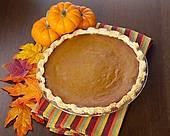 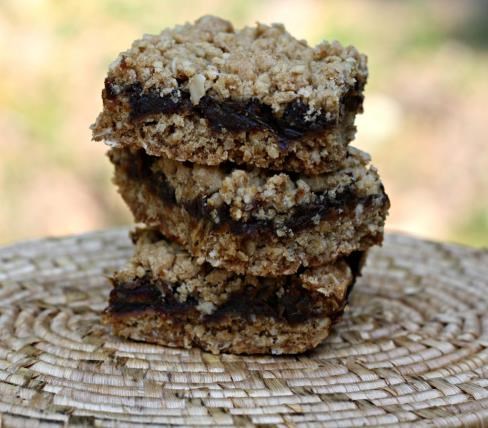 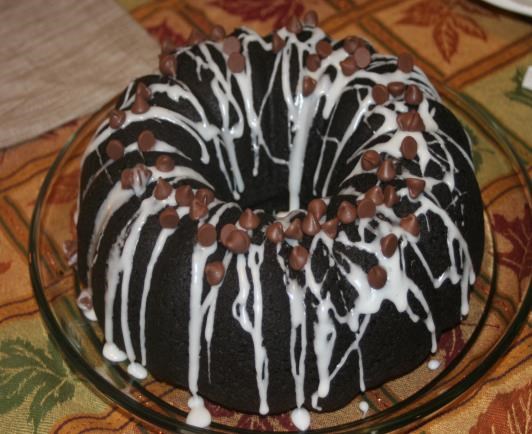 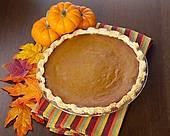 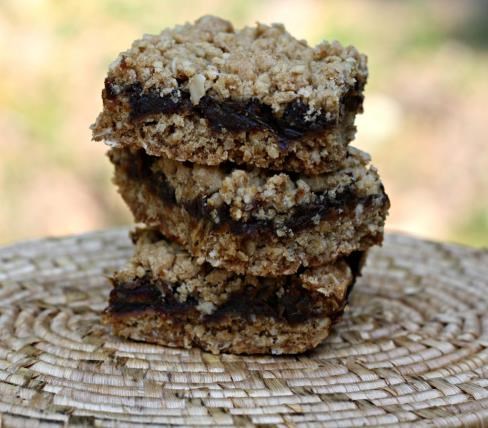 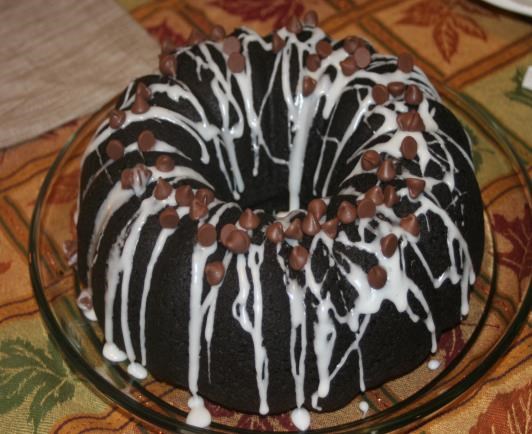 Raffle tickets $2  or 3 for $5Available at Treasury Operations (4th floor UC) Draw to be held at 3:00 pm Front Counter, Treasury Operations  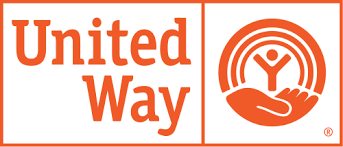 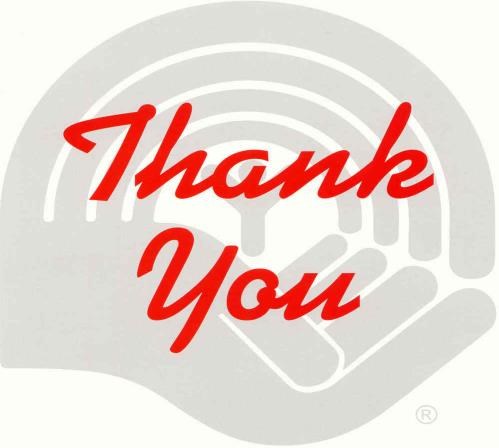 